CAP ESTEREL 2016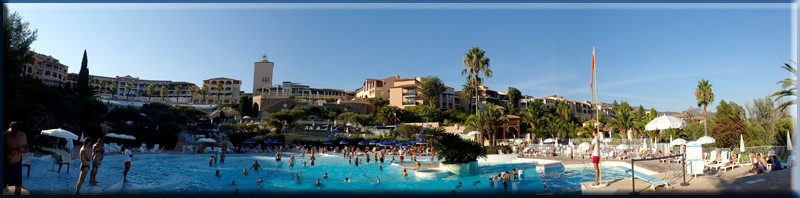 Je soussigné _ _ _ _ _ _ _ _ _ _ _ _ _ _ _ _ _ _ _ _ _ _ _ _ _ _ _ _ _ _ _ _ _ _ _ Propriétaire de l'appartement _ _ _ _ _ _ _ _ _ _ _ _ _ _ _ _ _ _ _ à Cap Esterelcertifie que _ _ _ _ _ _ _ _ _ _ _ _ _ _ _ _ _ _ occupera mon appartement pour la période_ _ _ _ _ _ _ _ _ _ _ _ _ _ _ _ _ _du _ _ _ _ _ _ _ _ _ _ _  _ _ _ _ _ _ _ _  au _ _ _ _ _ _ _ _ _ _ _  _ _ _ _ _ _ _  2016.et pourra à ce titre acquérir des Cartes Loisirs 2016 aux tarifs officiels en vigueur. Date : _ _ _ _ _ _ _ _ _ _ _ _ _ _ _   Signature :Les Cartes Loisirs donnent droit aux entrées aux Espaces Aquatiqueset à des réductions sur diverses activités ou animations(renseignements auprès de l’Accueil de P&V)Document réalisé par le 3C /  Collectif des Copropriétaires de Cap Esterel 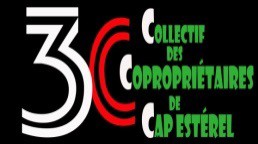 www.capesterel3c.comTARIFS CARTES LOISIRS 2016TARIFS CARTES LOISIRS 20161 SEMAINE2 SEMAINES2 SEMAINES4 SEMAINESANNEECARTES LOISIRS1 PERSONNE35 €35 €54 €93 €144 €CARTES LOISIRS2 PERSONNES54 €54 €82 €135 €200 €CARTES LOISIRS SUPPLEMENTAIRES1 PERSONNE19 €19 €28 €42 €56 €